Enrollment Transaction Report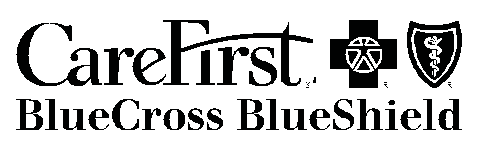 Please print all informationGroup Number:   					 Group Name:  						 Group Location: 	DC 	MD 	VA	Other Group Administrator:  					 Group Administrator Phone #:  	ATTENTION: APPLICATIONS MUST BE INCLUDED WITH ALL ADDITIONS, REINSTATEMENTS AND CHANGES IN COVERAGECBIZ- M.T. Donahoe & Associates, LLC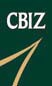 9755 Patuxent Woods Drive #250Columbia, MD 21046-2132Phone # 800-231-1559 x 3031Enrollment FAX # 443-656-3059PLEASE TYPE OR PRINT CLEARLY	CHECK THE APPROPRIATE COLUMNPlease Fax this form with applications to 443-656-3059 oremail to MTDEnrollment@cbiz.comNAMESOCIAL SECURITY #ADDDELETECHANGEEFFECTIVEDATEREMARKS